ДОСЛІДИ З ГРУНТОМДослід №1Мета. Навчити розрізняти вологу і суху землю.Матеріал. Суха і мокра земля.Хід досліду.Запропонувати дітям взяти до рук суху і зволожену землю, стиснути її в кулак.Висновок. Волога земля м’яка, зліплюється в грудку. Суха земля тверда, розсипається.Дослід №2Мета. Показати, що взимку земля замерзає.Матеріал. Земля в вазоні, земля на вулиці, паличка.Хід досліду.Запропонувати дітям на вулиці проткнути землю палицею.- Чому в групі у вазоні можна було проткнути землю, а на вулиці ні?Висновок. Земля замерзає від морозу і стає твердою. Від тепла земля м’яка, її можна проткнути паличкою.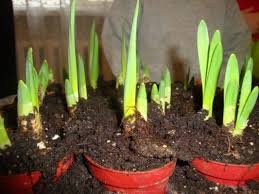 